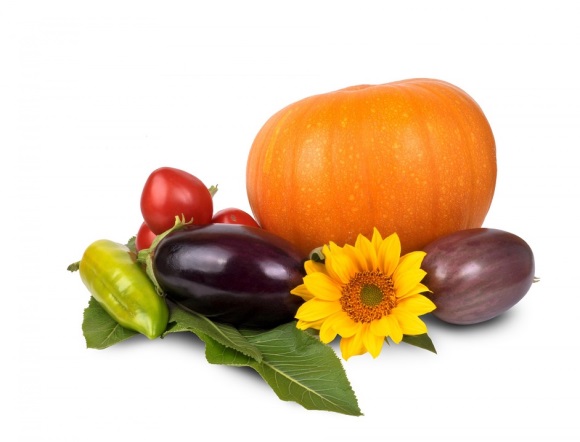 Come and join the celebrationsHarvest ThanksgivingSaturday September 23rd10.30 a.m.Children and their families breakfast worship with activities preparing for Harvest Festival, in the Old HallSunday September 24th10.00 a.mHarvest Festival Eucharist at 10 a.m., followed by harvest breakfast in the Old Hall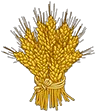 